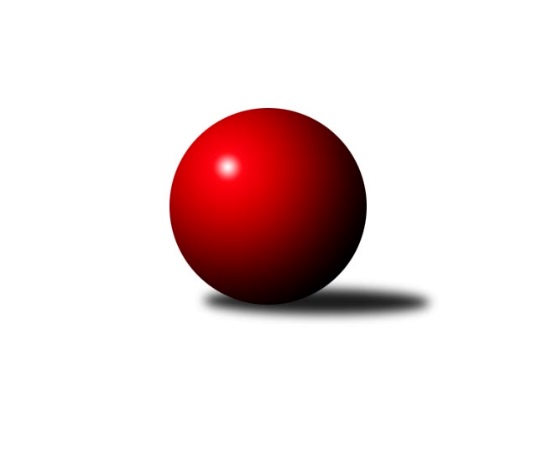 Č.18Ročník 2023/2024	26.3.2024Nejlepšího výkonu v tomto kole: 1528 dosáhlo družstvo: TJ Spartak Trhové Sviny EMeziokresní přebor ČB-ČK B 4 členné  2023/2024Výsledky 18. kolaSouhrnný přehled výsledků:Kuželky Borovany E	- Kuželky Borovany D	1:5	1375:1484	3.0:5.0	25.3.TJ Spartak Trhové Sviny E	- TJ Nová Ves B	5:1	1528:1297	7.0:1.0	26.3.Tabulka družstev:	1.	TJ Spartak Trhové Sviny E	18	14	0	4	72.5 : 35.5 	103.0 : 41.0 	 1489	28	2.	TJ Nová Ves B	18	8	1	9	58.0 : 50.0 	68.5 : 75.5 	 1425	17	3.	Kuželky Borovany D	18	8	1	9	50.5 : 57.5 	63.5 : 80.5 	 1442	17	4.	Kuželky Borovany E	18	5	0	13	35.0 : 73.0 	53.0 : 91.0 	 1337	10Podrobné výsledky kola:	 Kuželky Borovany E	1375	1:5	1484	Kuželky Borovany D	František Stodolovský	 	 207 	 196 		403 	 2:0 	 380 	 	194 	 186		Jiří Janoch	Iva Soukupová	 	 155 	 194 		349 	 0:2 	 388 	 	187 	 201		Josef Špulka	Radomil Dvořák	 	 169 	 140 		309 	 1:1 	 350 	 	164 	 186		Tomáš Novotný	Jaroslava Frdlíková	 	 176 	 138 		314 	 0:2 	 366 	 	185 	 181		Petra Aldorfovározhodčí: Jiří MalovanýNejlepší výkon utkání: 403 - František Stodolovský	 TJ Spartak Trhové Sviny E	1528	5:1	1297	TJ Nová Ves B	Filip Rojdl	 	 190 	 194 		384 	 2:0 	 337 	 	161 	 176		Milan Churavý	Luděk Troup	 	 166 	 181 		347 	 1:1 	 354 	 	179 	 175		Zbyněk Ilčík	Marek Rojdl	 	 211 	 222 		433 	 2:0 	 314 	 	140 	 174		František Vašíček	Bedřich Kroupa	 	 182 	 182 		364 	 2:0 	 292 	 	158 	 134		Vladimír Severinrozhodčí: Josef SvobodaNejlepší výkon utkání: 433 - Marek RojdlPořadí jednotlivců:	jméno hráče	družstvo	celkem	plné	dorážka	chyby	poměr kuž.	Maximum	1.	Bohuslav Švepeš 	TJ Spartak Trhové Sviny E	404.60	278.2	126.4	8.6	3/3	(430)	2.	Zbyněk Ilčík 	TJ Nová Ves B	386.97	273.7	113.2	9.2	3/3	(421)	3.	Milan Churavý 	TJ Nová Ves B	383.86	273.9	110.0	9.9	3/3	(424)	4.	Milan Bednář 	TJ Nová Ves B	383.83	274.1	109.7	10.8	2/3	(427)	5.	Marek Rojdl 	TJ Spartak Trhové Sviny E	382.06	271.3	110.8	9.6	3/3	(433)	6.	Jiří Janoch 	Kuželky Borovany D	378.39	268.7	109.7	11.4	2/3	(404)	7.	Josef Svoboda 	TJ Spartak Trhové Sviny E	375.00	265.8	109.2	10.5	3/3	(423)	8.	Bohuslav Švepeš 	TJ Spartak Trhové Sviny E	374.73	266.3	108.4	10.1	3/3	(414)	9.	Jiří Švepeš 	TJ Spartak Trhové Sviny E	371.83	274.0	97.8	11.6	3/3	(412)	10.	Josef Špulka 	Kuželky Borovany D	368.39	264.5	103.9	13.5	3/3	(415)	11.	Luděk Troup 	TJ Spartak Trhové Sviny E	366.75	264.0	102.8	12.1	3/3	(407)	12.	Petra Aldorfová 	Kuželky Borovany D	366.56	262.5	104.1	13.5	3/3	(375)	13.	Jaroslava Frdlíková 	Kuželky Borovany E	362.83	269.9	92.9	14.6	3/3	(387)	14.	František Stodolovský 	Kuželky Borovany E	362.53	263.8	98.8	13.7	3/3	(403)	15.	Bedřich Kroupa 	TJ Spartak Trhové Sviny E	362.50	265.8	96.7	15.3	3/3	(385)	16.	Ladislav Staněk 	TJ Nová Ves B	357.94	259.4	98.6	15.2	3/3	(396)	17.	Vlastimil Kříha 	TJ Spartak Trhové Sviny E	355.93	250.5	105.4	14.3	3/3	(417)	18.	Karel Beleš 	Kuželky Borovany D	351.83	268.9	82.9	16.9	3/3	(373)	19.	Josef Malík 	Kuželky Borovany E	349.67	255.7	94.0	16.2	2/3	(414)	20.	Tomáš Novotný 	Kuželky Borovany D	345.67	253.1	92.6	17.2	3/3	(389)	21.	Lucie Kříhová 	TJ Spartak Trhové Sviny E	345.00	251.5	93.5	13.0	2/3	(358)	22.	Nela Horňáková 	TJ Spartak Trhové Sviny E	344.33	249.0	95.3	14.7	3/3	(365)	23.	Radek Soukup 	Kuželky Borovany D	337.60	247.8	89.8	16.3	3/3	(388)	24.	Milan Šimek 	Kuželky Borovany E	334.42	246.4	88.0	14.8	3/3	(384)	25.	Vladimír Severin 	TJ Nová Ves B	319.28	233.0	86.3	16.3	3/3	(353)	26.	Iva Soukupová 	Kuželky Borovany E	316.10	235.0	81.1	20.1	3/3	(396)	27.	Radomil Dvořák 	Kuželky Borovany E	308.13	240.3	67.9	24.6	3/3	(348)	28.	František Vašíček 	TJ Nová Ves B	302.58	224.9	77.6	22.0	3/3	(342)	29.	Marie Dvořáková 	Kuželky Borovany E	278.33	214.3	64.0	29.0	3/3	(312)		Filip Rojdl 	TJ Spartak Trhové Sviny E	377.33	261.7	115.7	10.7	1/3	(386)		Lukáš Průka 	TJ Spartak Trhové Sviny E	333.00	240.0	93.0	15.0	1/3	(333)		Vojtěch Bravenec 	Kuželky Borovany D	288.00	227.0	61.0	26.0	1/3	(303)Sportovně technické informace:Starty náhradníků:registrační číslo	jméno a příjmení 	datum startu 	družstvo	číslo startu
Hráči dopsaní na soupisku:registrační číslo	jméno a příjmení 	datum startu 	družstvo	Program dalšího kola:Nejlepší šestka kola - absolutněNejlepší šestka kola - absolutněNejlepší šestka kola - absolutněNejlepší šestka kola - absolutněNejlepší šestka kola - dle průměru kuželenNejlepší šestka kola - dle průměru kuželenNejlepší šestka kola - dle průměru kuželenNejlepší šestka kola - dle průměru kuželenNejlepší šestka kola - dle průměru kuželenPočetJménoNázev týmuVýkonPočetJménoNázev týmuPrůměr (%)Výkon4xMarek RojdlSp. T.Sviny  E4334xMarek RojdlSp. T.Sviny  E120.224334xFrantišek StodolovskýBorovany E4035xFrantišek StodolovskýBorovany E114.274039xJosef ŠpulkaBorovany D3889xJosef ŠpulkaBorovany D110.023882xFilip RojdlSp. T.Sviny  E3849xJiří JanochBorovany D107.753808xJiří JanochBorovany D3802xFilip RojdlSp. T.Sviny  E106.623846xPetra AldorfováBorovany D3666xPetra AldorfováBorovany D103.78366